Приложение № 2УТВЕРЖДЕНЫприказом ФНС Россииот 06.06.2023№ ЕД-7-14/382@Требования к составу и структуре файла, содержащего сведения из Единого государственного реестра индивидуальных предпринимателейI. ОБЩИЕ положения1. Настоящий формат описывает требования к XML-файлам (далее – файл обмена) предоставления налоговыми органами регионального и федерального уровня сведений из Единого государственного реестра индивидуальных предпринимателей органам государственной власти, иным государственным органам, органам государственных внебюджетных фондов, органам местного самоуправления, Банку России, юридическим и физическим лицам в электронной форме.2. Номер версии настоящего формата 4.06, часть CCCXI.II. ОПИСАНИЕ ФАЙЛА ОБМЕНА3. Имя файла обмена должно иметь следующий вид:R_Т_P_О_GGGGMMDD_N , где:R_Т – префикс, принимающий значение: VO_RIGFO – для файла обмена, содержащего информацию с открытыми сведениями (отсутствуют сведения о рождении, о документах, удостоверяющих личность, и документах, подтверждающих право физического лица временно или постоянно проживать на территории Российской Федерации, об адресах физических лиц);VO_RIGFZ – для файла обмена, содержащего информацию с закрытыми сведениями (присутствуют все сведения, содержащиеся в Едином государственном реестре индивидуальных предпринимателей);VO_RIGFD – для файла обмена, содержащего информацию со сведениями о сведениях о рождении и об адресе физического лица, но в котором отсутствуют сведения о документах, удостоверяющих личность, и документах, подтверждающих право физического лица временно или постоянно проживать на территории Российской Федерации;P – идентификатор получателя информации (принимает значение 0000, т.к. файл обмена подлежит рассылке по нескольким адресатам (массовой рассылке);О – идентификатор отправителя информации, для налоговых органов представляется в виде четырехразрядного кода налогового органа;GGGG – год формирования передаваемого файла, MM – месяц, DD – день;N – идентификационный номер файла (длина – от 1 до 36 знаков. Идентификационный номер файла должен обеспечивать уникальность файла).Расширение имени файла - xml. Расширение имени файла может указываться как строчными, так и прописными буквами.Параметры первой строки файла обменаПервая строка XML-файла должна иметь следующий вид:<?xml  version="1.0"  encoding = "windows-1251"?>Имя файла, содержащего XML-схему файла обмена, должно иметь следующий вид:VO_RIGF_2_311_27_04_06_xx, где хх – номер версии схемы.Расширение имени файла – xsd.XML-схема файла обмена приводится отдельным файлом.4. Логическая модель файла обмена представлена в виде диаграммы структуры файла обмена на рисунке 1 настоящего формата. Элементами логической модели файла обмена являются элементы и атрибуты XML-файла. Перечень структурных элементов логической модели файла обмена и сведения о них приведены в таблицах 4.1-4.54 настоящего формата.Для каждого структурного элемента логической модели файла обмена приводятся следующие сведения:наименование элемента. Приводится полное наименование элемента. В строке таблицы могут быть описаны несколько элементов, наименования которых разделены символом «|». Такая форма записи применяется при наличии в файле обмена только одного элемента из описанных в этой строке;сокращенное наименование (код) элемента. Приводится сокращенное наименование элемента. Синтаксис сокращенного наименования должен удовлетворять спецификации XML;признак типа элемента. Может принимать следующие значения: «С» – сложный элемент логической модели (содержит вложенные элементы), «П» – простой элемент логической модели, реализованный в виде элемента XML-файла, «А» – простой элемент логической модели, реализованный в виде атрибута элемента XML-файла. Простой элемент логической модели не содержит вложенные элементы;формат элемента. Формат элемента представляется следующими условными обозначениями: Т – символьная строка; N – числовое значение (целое или дробное).Формат символьной строки указывается в виде Т(n-k) или T(=k), где: n – минимальное количество знаков, k – максимальное количество знаков, символ «-» – разделитель, символ «=» означает фиксированное количество знаков в строке. В случае, если минимальное количество знаков равно 0, формат имеет вид Т(0-k). В случае, если максимальное количество знаков не ограничено, формат имеет вид Т(n-).Формат числового значения указывается в виде N(m.k), где: m – максимальное количество знаков в числе, включая целую и дробную часть числа без разделяющей десятичной точки и знака (для отрицательного числа), k – максимальное число знаков дробной части числа. Если число знаков дробной части числа равно 0 (то есть число целое), то формат числового значения имеет вид N(m).Для простых элементов, являющихся базовыми в XML, таких как, элемент с типом «date», поле «Формат элемента» не заполняется. Для таких элементов в поле «Дополнительная информация» указывается тип базового элемента;признак обязательности элемента определяет обязательность наличия элемента (совокупности наименования элемента и его значения) в файле обмена. Признак обязательности элемента может принимать следующие значения: «О» – наличие элемента в файле обмена обязательно; «Н» – наличие элемента в файле обмена необязательно, то есть элемент может отсутствовать. Если элемент принимает ограниченный перечень значений (по классификатору, кодовому словарю), то признак обязательности элемента дополняется символом «К». В случае, если количество реализаций элемента может быть более одной, то признак обязательности элемента дополняется символом «М».К вышеперечисленным признакам обязательности элемента может добавляться значение «У» в случае описания в XML-схеме условий, предъявляемых к элементу в файле обмена, описанных в графе «Дополнительная информация»;дополнительная информация содержит, при необходимости, требования к элементу файла обмена, не указанные ранее. Для сложных элементов указывается ссылка на таблицу, в которой описывается состав данного элемента. Для элементов, принимающих ограниченный перечень значений из классификатора (кодового словаря), указывается соответствующее наименование классификатора (кодового словаря) или приводится перечень возможных значений. Для классификатора (кодового словаря) может указываться ссылка на его местонахождение. Для элементов, использующих пользовательский тип данных, указывается наименование типового элемента.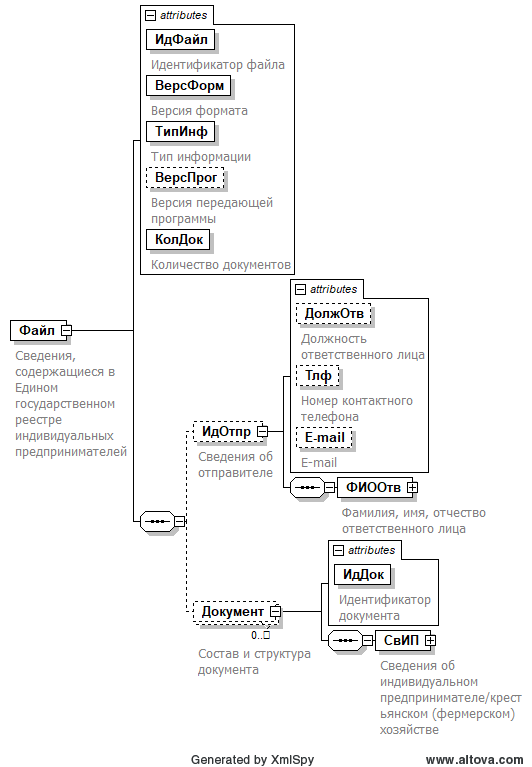 Рисунок 1. Диаграмма структуры файла обменаТаблица 4.1Сведения, содержащиеся в Едином государственном реестре индивидуальных предпринимателей (Файл)Таблица 4.2Сведения об отправителе (ИдОтпр)Таблица 4.3Состав и структура документа (Документ)Таблица 4.4Сведения об индивидуальном предпринимателе / крестьянском (фермерском) хозяйстве (СвИП)Таблица 4.5Фамилия, имя, отчество и пол индивидуального предпринимателя или главы КФХ (СвФЛ)Таблица 4.6Сведения о рождении (СвРожд)Таблица 4.7Сведения о гражданстве (СвГражд)Таблица 4.8Сведения о документе, удостоверяющем личность физического лица (СвУдЛичнФЛ)Таблица 4.9Сведения о документе, подтверждающем право иностранного гражданина или лица без гражданства временно или постоянно проживать на территории Российской Федерации (СвПравЖитРФ)Таблица 4.10Сведения об адресе (месте жительства) индивидуального предпринимателя или главы КФХ (СвАдрМЖ)Таблица 4.11Сведения об адресе электронной почты индивидуального предпринимателя или крестьянского (фермерского) хозяйства (СвАдрЭлПочты)Таблица 4.12Сведения о регистрации индивидуального предпринимателя или крестьянского (фермерского) хозяйства (СвРегИП)Таблица 4.13Сведения о крестьянском (фермерском) хозяйстве, созданном до 1 января 1995 года, содержащиеся в ЕГРЮЛ (СвКФХ)Таблица 4.14Сведения о том, что в ЕГРИП внесены данные о том, что индивидуальный предприниматель является главой КФХ (СвГлКФХ)Таблица 4.15Сведения о регистрирующем органе по месту жительства индивидуального предпринимателя или главы КФХ (СвРегОрг)Таблица 4.16Сведения о состоянии (статусе) индивидуального предпринимателя, КФХ (СвСтатус)Таблица 4.17Сведения о правоспособности (статусе) индивидуального предпринимателя, КФХ (СвСтатус)Таблица 4.18Сведения о решении о предстоящем исключении индивидуального предпринимателя из ЕГРИП и его публикации (СвРешИсклИП)Таблица 4.19Сведения о прекращении деятельности в качестве индивидуального предпринимателя или о прекращении КФХ (СвПрекращ)Таблица 4.20Сведения о способе прекращения (СвСтатус)Таблица 4.21Сведения о юридическом лице, созданном на базе крестьянского (фермерского) хозяйства (СвНовЮЛ)Таблица 4.22Сведения об учете в налоговом органе (СвУчетНО)Таблица 4.23Сведения о налоговом органе, в котором ИП (глава КФХ) состоит (для ИП (КФХ), прекративших деятельность - состояли) на учете (СвНО)Таблица 4.24Сведения о регистрации в качестве страхователя по обязательному пенсионному страхованию (ОПС) (СвРегПФ)Таблица 4.25Сведения о территориальном органе Пенсионного фонда Российской Федерации / об органе в сфере социального страхования Российской Федерации (СвОргПФ)Таблица 4.26Сведения о регистрации в качестве страхователя по обязательному социальному страхованию (ОСС) (СвРегФСС)Таблица 4.27Сведения об исполнительном органе Фонда социального страхования Российской Федерации / об органе в сфере социального страхования Российской Федерации (СвОргФСС)Таблица 4.28Сведения о лицензиях, выданных индивидуальному предпринимателю (СвЛицензия)Таблица 4.29Сведения о приостановлении действия лицензии (СвПриостЛиц)Таблица 4.30Сведения о записях, внесенных в ЕГРИП (СвЗапЕГРИП)Таблица 4.31Сведения о документах, представленных при внесении записи в ЕГРИП (СведПредДок)Таблица 4.32Сведения о свидетельстве, подтверждающем факт внесения записи в ЕГРИП (СвСвид)Таблица 4.33Сведения о статусе записи (СвСтатусЗап)Таблица 4.34Сведения об адресе в РФ в структуре КЛАДР, содержащиеся в ЕГРИП (АдрРФТипВып)Таблица 4.35Сведения об адресе в РФ в структуре ФИАС, содержащиеся в ЕГРИП (АдрФИАСЕГРИПТип)Таблица 4.36Сведения о причине внесения записи в реестр (ЕГРЮЛ/ЕГРИП) (ВидЗапТип)Таблица 4.37Сведения о виде (код) и наименовании адресного элемента (ВидНаимКодТип)Таблица 4.38Сведения о виде и наименовании адресного элемента (ВидНаимПТип)Таблица 4.39Сведения о типе и наименовании адресного элемента (ТипНаимПТип)Таблица 4.40Сведения о номере адресного элемента (НомерПТип)Таблица 4.41Сведения об адресообразующем элементе город (ГородТип)Таблица 4.42ГРН и дата внесения записи в ЕГРИП (ГРНИПДатаТип)Таблица 4.43Идентификатор записи, ГРНИП и дата внесения записи в ЕГРИП (ИдГРНИПДатаТип)Таблица 4.44Сведения об адресообразующем элементе населенный пункт (НаселПунктТип)Таблица 4.45Сведения об адресообразующем элементе район (РайонТип)Таблица 4.46Сведения об адресообразующем элементе регион (РегионТип)Таблица 4.47Сведения о кодах по Общероссийскому классификатору видов экономической деятельности (СвОКВЭДЕГРИПТип)Таблица 4.48Сведения о виде деятельности, содержащиеся в ЕГРИП (СвОКВЭДТип)Таблица 4.49Сведения о доле данного вида деятельности в деятельности индивидуального предпринимателя и/или о дополнительных сведениях (СвДоляОКВЭД)Таблица 4.50Сведения о регистрирующем органе (СвРегОргТип)Таблица 4.51Сведения о документе, удостоверяющем личность (УдЛичнТипР)Таблица 4.52Сведения о фамилии, имени, отчестве физического лица по данным ЗАГС (СвФИОЗАГСТип)Таблица 4.53Сведения об адресообразующем элементе улица (УлицаТип)Таблица 4.54Фамилия, имя, отчество (ФИО1Тип)Наименование элементаСокращенное наименование (код) элементаПризнак типа элементаФормат элементаПризнак обязательности элементаДополнительная информацияИдентификатор файлаИдФайлAT(1-255)ОВерсия форматаВерсФормAT(1-5)ОПринимает значение: 4.06Тип информацииТипИнфAT(1-50)ОПринимает значение:ЕГРИП_ОТКР_СВЕД – указывается при формировании файлов с префиксом VO_RIGFO (отсутствуют сведения о рождении, о документах, удостоверяющих личность, и документах, подтверждающих право физического лица временно или постоянно проживать на территории РФ, и адресах (месте жительства) физических лиц)   |ЕГРИП_ ЗАКР _СВЕД – указывается при формировании файлов с префиксом VO_RIGFZ (присутствуют все сведения, содержащиеся в ЕГРИП)   |ЕГРИП_ОГР_СВЕД – указывается при формировании файлов с префиксом VO_ RIGFD (отсутствуют сведения о документах, удостоверяющих личность, и документах, подтверждающих право физического лица временно или постоянно проживать на территории РФ)Версия передающей программыВерсПрогAT(1-40)НКоличество документовКолДокAN(5)ОКоличество документов (записей), содержащихся в передаваемом пакете.Указывает количество повторений элемента <Документ>.Принимает значение от 1 и болееСведения об отправителеИдОтпрСНСостав элемента представлен в таблице 4.2 Состав и структура документаДокументСНМСостав элемента представлен в таблице 4.3 Наименование элементаСокращенное наименование (код) элементаПризнак типа элементаФормат элементаПризнак обязательности элементаДополнительная информацияДолжность ответственного лицаДолжОтвAT(1-100)ННомер контактного телефонаТлфAT(1-20)НE-mailE-mailAT(1-45)НФамилия, имя, отчество ответственного лицаФИООтвСОТиповой элемент <ФИО1Тип>.Состав элемента представлен в таблице 4.54 Наименование элементаСокращенное наименование (код) элементаПризнак типа элементаФормат элементаПризнак обязательности элементаДополнительная информацияИдентификатор документаИдДокAT(=36)ОДля присвоения номера используется глобально уникальный идентификатор (GUID)Сведения об индивидуальном предпринимателе / крестьянском (фермерском) хозяйствеСвИПСОСостав элемента представлен в таблице 4.4 Наименование элементаСокращенное наименование (код) элементаПризнак типа элементаФормат элементаПризнак обязательности элементаДополнительная информацияДата формирования сведений из ЕГРИП в отношении индивидуального предпринимателяДатаВыпAНТиповой элемент <xs:date> Основной государственный регистрационный номер индивидуального предпринимателяОГРНИПAT(=15)ОТиповой элемент <ОГРНИПТип> Дата присвоения ОГРНИПДатаОГРНИПAОТиповой элемент <xs:date> ИНН физического лицаИННФЛAT(=12)НТиповой элемент <ИННФЛТип> Код вида предпринимательства: индивидуальный предприниматель / крестьянское (фермерское) хозяйствоКодВидИПAT(=1)ОКПринимает значение:1 – индивидуальный предприниматель   |2 – крестьянское фермерское хозяйствоНаименование вида предпринимательства: индивидуальный предприниматель / крестьянское (фермерское) хозяйствоНаимВидИПAT(10-50)ОФамилия, имя, отчество и пол индивидуального предпринимателя или главы КФХСвФЛСОСостав элемента представлен в таблице 4.5 Сведения о фамилии, имени, отчестве индивидуального предпринимателя или главы КФХ по данным ЗАГССвФИОЗАГССНТиповой элемент <СвФИОЗАГСТип>.Состав элемента представлен в таблице 4.52.Элемент не формируется при отсутствии указанных сведенийСведения о рожденииСвРождСНСостав элемента представлен в таблице 4.6.При наличии указанных сведений элемент не формируется при формировании файлов с открытыми сведениями (Элемент <ТипИнф> из таблицы 4.1 принимает значение «ЕГРИП_ОТКР_СВЕД»)Сведения о гражданствеСвГраждСОСостав элемента представлен в таблице 4.7Сведения о документе, удостоверяющем личность физического лицаСвУдЛичнФЛСНСостав элемента представлен в таблице 4.8.Ограниченный доступ. Выгружаются только органам, которым по действующему законодательству предоставляются указанные сведения (Элемент <ТипИнф> из таблицы 4.1 принимает значение «ЕГРИП_ЗАКР_СВЕД») Сведения о документе, подтверждающем право иностранного гражданина или лица без гражданства временно или постоянно проживать на территории Российской ФедерацииСвПравЖитРФСНСостав элемента представлен в таблице 4.9.Ограниченный доступ. Выгружаются только органам, которым по действующему законодательству предоставляются указанные сведения (Элемент <ТипИнф> из таблицы 4.1 принимает значение «ЕГРИП_ЗАКР_СВЕД»)  Сведения об адресе (месте жительства) индивидуального предпринимателя или главы КФХСвАдрМЖСНСостав элемента представлен в таблице 4.10 При наличии указанных сведений элемент не формируется при формировании файлов с открытыми сведениями (Элемент <ТипИнф> из таблицы 4.1 принимает значение «ЕГРИП_ОТКР_СВЕД»)Сведения об адресе электронной почты индивидуального предпринимателя или крестьянского (фермерского) хозяйстваСвАдрЭлПочтыСНСостав элемента представлен в таблице 4.11 Сведения о регистрации индивидуального предпринимателя или крестьянского (фермерского) хозяйстваСвРегИПСОСостав элемента представлен в таблице 4.12 Сведения о том, что в ЕГРИП внесены данные о том, что индивидуальный предприниматель является главой КФХСвГлКФХСНСостав элемента представлен в таблице 4.14.Сведения формируются при наличии в ЕГРИП в отношении индивидуального предпринимателя (элемент <КодВидИП> из таблицы 4.4 принимает значение "1") сведений о том, что он является главой КФХ, внесенных на основании заявления по форме Р21001 или Р24001 с учетом их измененийСведения о регистрирующем органе по месту жительства индивидуального предпринимателя или главы КФХСвРегОргСОСостав элемента представлен в таблице 4.15 Сведения о состоянии (статусе) индивидуального предпринимателя, КФХСвСтатусСНСостав элемента представлен в таблице 4.16.Элемент формируется, если в отношении индивидуального предпринимателя (ИП)/главы крестьянского (фермерского) хозяйства (КФХ) код состояния (статуса) по справочнику СИПСТ принимает значение больше 001 и меньше 900.Сведения с кодами по СИПСТ больше 200 в выписках не выводятся Сведения о прекращении деятельности в качестве индивидуального предпринимателя или о прекращении КФХСвПрекращСНСостав элемента представлен в таблице 4.19 Сведения об учете в налоговом органеСвУчетНОСНСостав элемента представлен в таблице 4.22 Сведения о регистрации в качестве страхователя по обязательному пенсионному страхованию (ОПС)СвРегПФСНСостав элемента представлен в таблице 4.24.Формируется при наличии указанных сведений в ЕГРИПСведения о регистрации в качестве страхователя по обязательному социальному страхованию (ОСС)СвРегФСССНСостав элемента представлен в таблице 4.26.Формируется при наличии указанных сведений в ЕГРИПСведения о видах экономической деятельности по Общероссийскому классификатору видов экономической деятельностиСвОКВЭДСНТиповой элемент <СвОКВЭДЕГРИПТип>.Состав элемента представлен в таблице 4.47 Сведения о лицензиях, выданных индивидуальному предпринимателюСвЛицензияСНМСостав элемента представлен в таблице 4.28.Передаются сведения только о действующих лицензиях или лицензиях, действие которых приостановлено. При передаче сведений об ИП (КФХ), прекратившем деятельность, сведения о лицензиях не передаютсяСведения о записях, внесенных в ЕГРИПСвЗапЕГРИПСОМСостав элемента представлен в таблице 4.30 Наименование элементаСокращенное наименование (код) элементаПризнак типа элементаФормат элементаПризнак обязательности элементаДополнительная информацияПолПолAT(=1)ОКПринимает значение: 1 – мужской   |2 – женскийФамилия, имя, отчество физического лица на русском языкеФИОРусСОТиповой элемент <ФИО1Тип>.Состав элемента представлен в таблице 4.54 Фамилия, имя, отчество физического лица с использованием букв латинского алфавитаФИОЛатСНТиповой элемент <ФИО1Тип>.Состав элемента представлен в таблице 4.54 ГРН и дата внесения в ЕГРИП записи, содержащей указанные сведенияГРНИПДатаСОТиповой элемент <ГРНИПДатаТип>. Состав элемента представлен в таблице 4.42 ГРН и дата внесения в ЕГРИП записи об исправлении технической ошибки в указанных сведенияхГРНИПДатаИспрСНТиповой элемент <ГРНИПДатаТип>. Состав элемента представлен в таблице 4.42.Элемент отсутствует, если в указанных сведениях не исправлялись технические ошибки Наименование элементаСокращенное наименование (код) элементаПризнак типа элементаФормат элементаПризнак обязательности элементаДополнительная информацияДата рожденияДатаРождAОТиповой элемент <xs:date> Место рожденияМестоРождAT(1-255)НЭлемент формируется при наличии сведений в ЕГРИППризнак полноты представляемой даты рождения физического лицаПрДатаРождAT(=1)НКПринимает значение:1 – только год (сведения о месяце и дне в указанном месяце отсутствуют)   |2 – только месяц и год (сведения о дне в указанном месяце отсутствуют)   |3 – полная дата.Отсутствие указанного реквизита означает полную дату рождения (соответствует значению <ПрДатаРожд>=3)ГРН и дата внесения в ЕГРИП записи, содержащей указанные сведенияГРНИПДатаСОТиповой элемент <ГРНИПДатаТип>. Состав элемента представлен в таблице 4.42 ГРН и дата внесения в ЕГРИП записи об исправлении технической ошибки в указанных сведенияхГРНИПДатаИспрСНТиповой элемент <ГРНИПДатаТип>. Состав элемента представлен в таблице 4.42.Элемент отсутствует, если в указанных сведениях не исправлялись технические ошибки Наименование элементаСокращенное наименование (код) элементаПризнак типа элементаФормат элементаПризнак обязательности элементаДополнительная информацияВид гражданстваВидГраждAT(=1)ОКПринимает значение:1 – для гражданина Российской Федерации   |2 – для иностранного гражданина   |3 – для лица без гражданстваКод страны, гражданином которой является физическое лицоОКСМAT(=3)НКТиповой элемент <ОКСМТип>.Принимает значение в соответствии с Общероссийским классификатором стран мира (ОКСМ).Элемент формируется только в отношении иностранного гражданина (при <КодГражд>=2)Наименование страны по справочнику ОКСМ, гражданином которой является физическое лицоНаимСтранAT(1-250)НКГРН и дата внесения в ЕГРИП записи, содержащей указанные сведенияГРНИПДатаСОТиповой элемент <ГРНИПДатаТип>. Состав элемента представлен в таблице 4.42 ГРН и дата внесения в ЕГРИП записи об исправлении технической ошибки в указанных сведенияхГРНИПДатаИспрСНТиповой элемент <ГРНИПДатаТип>. Состав элемента представлен в таблице 4.42.Элемент отсутствует, если в указанных сведениях не исправлялись технические ошибки Наименование элементаСокращенное наименование (код) элементаПризнак типа элементаФормат элементаПризнак обязательности элементаДополнительная информацияДанные документа, удостоверяющего личностьУдЛичнФЛСОТиповой элемент <УдЛичнТипР>.Состав элемента представлен в таблице 4.51 ГРН и дата внесения в ЕГРИП записи, содержащей указанные сведенияГРНИПДатаСОТиповой элемент <ГРНИПДатаТип>. Состав элемента представлен в таблице 4.42 ГРН и дата внесения в ЕГРИП записи об исправлении технической ошибки в указанных сведенияхГРНИПДатаИспрСНТиповой элемент <ГРНИПДатаТип>. Состав элемента представлен в таблице 4.42.Элемент отсутствует, если в указанных сведениях не исправлялись технические ошибки Наименование элементаСокращенное наименование (код) элементаПризнак типа элементаФормат элементаПризнак обязательности элементаДополнительная информацияСрок действия документаСрокДействДокAНТиповой элемент <xs:date>.Указывается дата, до которой действует документ, подтверждающий право на проживание на территории Российской Федерации иностранного гражданина или лица без гражданстваЭлемент отсутствует, если документ выдан без срока окончания действияВид и данные документа, подтверждающего право физического лица временно или постоянно проживать на территории Российской ФедерацииДокПравЖитРФСОТиповой элемент <УдЛичнТипР>.Состав элемента представлен в таблице 4.51 ГРН и дата внесения в ЕГРИП записи, содержащей указанные сведенияГРНИПДатаСОТиповой элемент <ГРНИПДатаТип>. Состав элемента представлен в таблице 4.42 ГРН и дата внесения в ЕГРИП записи об исправлении технической ошибки в указанных сведенияхГРНИПДатаИспрСНТиповой элемент <ГРНИПДатаТип>. Состав элемента представлен в таблице 4.42.Элемент отсутствует, если в указанных сведениях не исправлялись технические ошибки Наименование элементаСокращенное наименование (код) элементаПризнак типа элементаФормат элементаПризнак обязательности элементаДополнительная информацияВид адресного классификатора, используемого при формировании в выписках сведений об адресеВидАдрКлассифAT(=1)НКПринимает значение:1 – адрес в выписке должен быть выведен по ГАР (ФИАС) на основании данных, содержащихся в элементе АдрМЖФИАС   |2 – адрес в выписке должен быть выведен по КЛАДР на основании данных, содержащихся в элементе АдресРФ.При отсутствии в выгрузке данного элемента адрес в выписке выводится в соответствии со следующими правилами:если в выгрузке имеется только элемент АдресРФ, то адрес выводится по КЛАДР на основании данных, содержащихся в указанном элементе;если в выгрузке имеется только элемент АдрМЖФИАС, то адрес выводится по ГАР (ФИАС) на основании данных, содержащихся в указанном элементе;- если в выгрузке имеется и элемент АдрМЖФИАС, и элемент АдресРФ, то адрес выводится по ГАР (ФИАС) на основании данных, содержащихся в элементе АдрМЖФИАСАдрес (место жительства) индивидуального предпринимателя или главы КФХ (в структуре КЛАДР)АдресРФСНТиповой элемент <АдрРФТипВып>.Состав элемента представлен в таблице 4.34.Элемент может формироваться только при наличии сведений о месте жительства в структуре КЛАДРАдрес (место жительства) индивидуального предпринимателя или главы КФХ (в структуре ФИАС)АдрМЖФИАССНТиповой элемент <АдрФИАСЕГРИПТип>.Состав элемента представлен в таблице 4.35.Элемент может формироваться только при наличии сведений о месте жительства физического лица в структуре ФИАСГРН и дата внесения в ЕГРИП записи, содержащей указанные сведенияГРНИПДатаСОТиповой элемент <ГРНИПДатаТип>. Состав элемента представлен в таблице 4.42 ГРН и дата внесения в ЕГРИП записи об исправлении технической ошибки в указанных сведенияхГРНИПДатаИспрСНТиповой элемент <ГРНИПДатаТип>. Состав элемента представлен в таблице 4.42.Элемент отсутствует, если в указанных сведениях не исправлялись технические ошибки Наименование элементаСокращенное наименование (код) элементаПризнак типа элементаФормат элементаПризнак обязательности элементаДополнительная информацияАдрес электронной почты индивидуального предпринимателя или крестьянского (фермерского) хозяйстваE-mailAT(1-45)ОГРН и дата внесения в ЕГРИП записи, содержащей указанные сведенияГРНИПДатаСОТиповой элемент <ГРНИПДатаТип>. Состав элемента представлен в таблице 4.42 ГРН и дата внесения в ЕГРИП записи об исправлении технической ошибки в указанных сведенияхГРНИПДатаИспрСНТиповой элемент <ГРНИПДатаТип>. Состав элемента представлен в таблице 4.42.Элемент отсутствует, если в указанных сведениях не исправлялись технические ошибки Наименование элементаСокращенное наименование (код) элементаПризнак типа элементаФормат элементаПризнак обязательности элементаДополнительная информацияОсновной государственный регистрационный номерОГРНИПAT(=15)ОТиповой элемент <ОГРНИПТип> Дата присвоения ОГРНИПДатаОГРНИПAОТиповой элемент <xs:date>.Для ИП, зарегистрированных после 01.01.2004, является датой регистрацииРегистрационный номер, присвоенный до 1 января 2004 годаРегНомAT(1-255)НФормируется только для ИП или глав КФХ, зарегистрированных до 01.01.2004Дата регистрации до 1 января 2004 годаДатаРегAНТиповой элемент <xs:date> Наименование органа, зарегистрировавшего ИП или КФХ до 1 января 2004 годаНаимРОAT(3-255)НСведения о крестьянском (фермерском) хозяйстве, созданном до 1 января 1995 года, содержащиеся в ЕГРЮЛСвКФХСНСостав элемента представлен в таблице 4.13.Сведения формируются только в отношении КФХ, сведения о котором внесены в ЕГРИП на основании заявления по форме Р27002Наименование элементаСокращенное наименование (код) элементаПризнак типа элементаФормат элементаПризнак обязательности элементаДополнительная информацияОГРН юридического лицаОГРНAT(=13)ОТиповой элемент <ОГРНТип> ИНН юридического лицаИННAT(=10)НТиповой элемент <ИННЮЛТип> Полное наименование юридического лицаНаимЮЛПолнAT(1-1000)ОГРН и дата внесения в ЕГРИП записи, содержащей указанные сведенияГРНИПДатаСОТиповой элемент <ГРНИПДатаТип>. Состав элемента представлен в таблице 4.42 ГРН и дата внесения в ЕГРИП записи об исправлении технической ошибки в указанных сведенияхГРНИПДатаИспрСНТиповой элемент <ГРНИПДатаТип>. Состав элемента представлен в таблице 4.42.Элемент отсутствует, если в указанных сведениях не исправлялись технические ошибки Наименование элементаСокращенное наименование (код) элементаПризнак типа элементаФормат элементаПризнак обязательности элементаДополнительная информацияТекст о том, что индивидуальный предприниматель является главой крестьянского (фермерского) хозяйстваТекстГлКФХАT(1-250)ОПринимает значение:«Индивидуальный предприниматель является главой крестьянского (фермерского) хозяйства в соответствии со статьей 23 Гражданского кодекса Российской Федерации»ГРН и дата внесения в ЕГРИП записи, содержащей указанные сведенияГРНИПДатаСОТиповой элемент <ГРНИПДатаТип>. Состав элемента представлен в таблице 4.42 ГРН и дата внесения в ЕГРИП записи об исправлении технической ошибки в указанных сведенияхГРНИПДатаИспрСНТиповой элемент <ГРНИПДатаТип>. Состав элемента представлен в таблице 4.42.Элемент отсутствует, если в указанных сведениях не исправлялись технические ошибки Наименование элементаСокращенное наименование (код) элементаПризнак типа элементаФормат элементаПризнак обязательности элементаДополнительная информацияКод органа по справочнику СОУНКодНОAT(=4)ОТиповой элемент <СОНОТип> Наименование регистрирующего (налогового) органаНаимНОAT(10-250)ОАдрес регистрирующего органаАдрРОAT(10-255)НАдрес регистрирующего органа указывается по данным СПРО1ГРН и дата внесения в ЕГРИП записи, содержащей указанные сведенияГРНИПДатаСОТиповой элемент <ГРНИПДатаТип>.Состав элемента представлен в таблице 4.42 Наименование элементаСокращенное наименование (код) элементаПризнак типа элементаФормат элементаПризнак обязательности элементаДополнительная информацияСведения о правоспособности (статусе) индивидуального предпринимателя, КФХСвСтатусСОСостав элемента представлен в таблице 4.17 Сведения о решении о предстоящем исключении индивидуального предпринимателя из ЕГРИП и его публикацииСвРешИсклИПСНСостав элемента представлен в таблице 4.18.Элемент формируется только в случае, если передается код статуса ИП по справочнику СИПСТ=110|111ГРН и дата внесения в ЕГРИП записи, содержащей указанные сведенияГРНИПДатаСОТиповой элемент <ГРНИПДатаТип>.Состав элемента представлен в таблице 4.42 Наименование элементаСокращенное наименование (код) элементаПризнак типа элементаФормат элементаПризнак обязательности элементаДополнительная информацияКод статуса по справочнику СИПСТКодСтатусAT(=3)ОКМожет принимать значения больше 001 и меньше 900.Сведения с кодами по СИПСТ больше 200 в выписках не выводятсяНаименование статуса по справочнику СИПСТ (состояние)НаимСтатусAT(5-500)ОКНаименование элементаСокращенное наименование (код) элементаПризнак типа элементаФормат элементаПризнак обязательности элементаДополнительная информацияДата решенияДатаРешAОТиповой элемент <xs:date> Номер решенияНомерРешAT(1-255)ОДата публикации решения ДатаПубликацииAОТиповой элемент <xs:date> Номер журнала, в котором опубликовано решениеНомерЖурналаAT(1-50)ННаименование элементаСокращенное наименование (код) элементаПризнак типа элементаФормат элементаПризнак обязательности элементаДополнительная информацияСведения о способе прекращенияСвСтатусСОСостав элемента представлен в таблице 4.20 ГРН и дата внесения в ЕГРИП записи, содержащей указанные сведенияГРНИПДатаСОТиповой элемент <ГРНИПДатаТип>.Состав элемента представлен в таблице 4.42 Сведения о юридическом лице, созданном на базе крестьянского (фермерского) хозяйстваСвНовЮЛСНСостав элемента представлен в таблице 4.21.Элемент может формироваться только в случае, если код способа прекращения деятельности = 401 (КФХ прекратило деятельность в связи с созданием на базе имущества КФХ производственного кооператива или хозяйственного товарищества)Наименование элементаСокращенное наименование (код) элементаПризнак типа элементаФормат элементаПризнак обязательности элементаДополнительная информацияКод способа прекращения по справочнику СИППДКодСтатусAT(=3)ОКМожет принимать значение больше 200Наименование способа прекращения по справочнику СИППДНаимСтатусAT(5-500)ОКДата прекращенияДатаПрекращAОТиповой элемент <xs:date>.В зависимости от кода способа прекращения деятельности (КодСтатус) указывается:для кода 202 - дата смерти физического лица (а при ее отсутствии - дата внесения соответствующей записи);для кодов 203, 204, 205, 302, 303 - дата решения суда (а при ее отсутствии - дата внесения соответствующей записи);для кода 206 - дата аннулирования документа, подтверждающего право физического лица временно или постоянно проживать в Российской Федерации (а при ее отсутствии - дата внесения соответствующей записи);для кода 207 - дата окончания действия документа, подтверждающего право физического лица временно или постоянно проживать в Российской Федерации (а при ее отсутствии - дата внесения соответствующей записи);для кода 501, 502 - 01.01.2005;для кодов 601, 602, 701, 702, 801, 802 - дата признания регистрации индивидуального предпринимателя (КФХ) недействительной (ошибочной) (а при ее отсутствии - дата внесения соответствующей записи); для остальных кодов - дата внесения соответствующей записиНаименование элементаСокращенное наименование (код) элементаПризнак типа элементаФормат элементаПризнак обязательности элементаДополнительная информацияОсновной государственный регистрационный номер юридического лица, созданного на базе имущества крестьянского (фермерского) хозяйстваОГРНAT(=13)ОТиповой элемент <ОГРНТип> ИНН юридического лицаИННAT(=10)НТиповой элемент <ИННЮЛТип> Полное наименование юридического лицаНаимЮЛПолнAT(1-1000)ОГРН и дата внесения в ЕГРИП записи, содержащей указанные сведенияГРНИПДатаСОТиповой элемент <ГРНИПДатаТип>. Состав элемента представлен в таблице 4.42ГРН и дата внесения в ЕГРИП записи об исправлении технической ошибки в указанных сведенияхГРНИПДатаИспрСНТиповой элемент <ГРНИПДатаТип>. Состав элемента представлен в таблице 4.42.Элемент отсутствует, если в указанных сведениях не исправлялись технические ошибки Наименование элементаСокращенное наименование (код) элементаПризнак типа элементаФормат элементаПризнак обязательности элементаДополнительная информацияИНН физического лицаИННФЛAT(=12)ОТиповой элемент <ИННФЛТип> Дата постановки на учет в налоговом органеДатаПостУчAОТиповой элемент <xs:date> Сведения о налоговом органе, в котором ИП (глава КФХ) состоит (для ИП (КФХ), прекративших деятельность - состояли) на учетеСвНОСОСостав элемента представлен в таблице 4.23 ГРН и дата внесения в ЕГРИП записи, содержащей указанные сведенияГРНИПДатаСОТиповой элемент <ГРНИПДатаТип>. Состав элемента представлен в таблице 4.42ГРН и дата внесения в ЕГРИП записи об исправлении технической ошибки в указанных сведенияхГРНИПДатаИспрСНТиповой элемент <ГРНИПДатаТип>. Состав элемента представлен в таблице 4.42.Элемент отсутствует, если в указанных сведениях не исправлялись технические ошибки Наименование элементаСокращенное наименование (код) элементаПризнак типа элементаФормат элементаПризнак обязательности элементаДополнительная информацияКод органа по справочнику СОУНКодНОAT(=4)ОКТиповой элемент <СОНОТип> Наименование налогового органаНаимНОAT(10-250)ОКНаименование элементаСокращенное наименование (код) элементаПризнак типа элементаФормат элементаПризнак обязательности элементаДополнительная информацияРегистрационный номер в территориальном органе Пенсионного фонда Российской Федерации / Единый регистрационный номер страхователяРегНомПФАT(1-15)ОВ отношении ИП/КФХ получивших единый регистрационный номер страхователя, выгружается указанный номер. При отсутствии единого регистрационного номера страхователя в ЕГРИП – выгружается регистрационный номер, присвоенный в территориальном органе ПФРДата присвоения единого регистрационного номера страхователяДатаПрисвНомАНТиповой элемент <xs:date> Элемент формируется при наличии.В отношении ИП, получивших единый регистрационный номер страхователя, является обязательнымДата регистрации / постановки на учет индивидуального предпринимателя (главы КФХ) в качестве страхователяДатаРегAОТиповой элемент <xs:date> Сведения о территориальном органе Пенсионного фонда Российской Федерации / об органе в сфере социального страхования Российской ФедерацииСвОргПФСНСостав элемента представлен в таблице 4.25.Формируется при наличии указанных сведений в ЕГРИПГРН и дата внесения в ЕГРИП записи, содержащей указанные сведенияГРНИПДатаСОТиповой элемент <ГРНИПДатаТип>. Состав элемента представлен в таблице 4.42 ГРН и дата внесения в ЕГРИП записи об исправлении технической ошибки в указанных сведенияхГРНИПДатаИспрСНТиповой элемент <ГРНИПДатаТип>. Состав элемента представлен в таблице 4.42.Элемент отсутствует, если в указанных сведениях не исправлялись технические ошибки Наименование элементаСокращенное наименование (код) элементаПризнак типа элементаФормат элементаПризнак обязательности элементаДополнительная информацияКод органаКодПФAT(2-10)ОКПри предоставлении сведений о регистрации в качестве страхователя в территориальном органе ПФР указывается 3-х или 6-ти значный код этого органа по справочнику СТОПФ.При предоставлении сведений о регистрации в качестве страхователя в органе в сфере социального страхования Российской Федерации указывается код, поступивший из этого органаНаименованиеНаимПФAT(10-255)ОКНаименование элементаСокращенное наименование (код) элементаПризнак типа элементаФормат элементаПризнак обязательности элементаДополнительная информацияРегистрационный номер в исполнительном органе Фонда социального страхования Российской Федерации / Единый регистрационный номер страхователяРегНомФССАT(1-15)ОВ отношении ИП/КФХ получивших единый регистрационный номер страхователя, выгружается указанный номер. При отсутствии единого регистрационного номера страхователя в ЕГРИП – выгружается регистрационный номер, присвоенный в исполнительном органе ФССДата присвоения единого регистрационного номера страхователяДатаПрисвНомАНТиповой элемент <xs:date> Элемент формируется при наличии.В отношении ИП, получивших единый регистрационный номер страхователя, является обязательнымДата регистрации / постановки на учет индивидуального предпринимателя (главы КФХ) в качестве страхователя ДатаРегAОТиповой элемент <xs:date> Дата снятия индивидуального предпринимателя (главы КФХ) в качестве страхователяДатаСнРегAНТиповой элемент <xs:date>.Формируется при наличии указанных сведений в ЕГРИПСведения об исполнительном органе Фонда социального страхования Российской Федерации / об органе в сфере социального страхования Российской ФедерацииСвОргФСССНСостав элемента представлен в таблице 4.27.Формируется при наличии указанных сведений в ЕГРИПГРН и дата внесения в ЕГРИП записи, содержащей указанные сведенияГРНИПДатаСОТиповой элемент <ГРНИПДатаТип>. Состав элемента представлен в таблице 4.42 ГРН и дата внесения в ЕГРИП записи об исправлении технической ошибки в указанных сведенияхГРНИПДатаИспрСНТиповой элемент <ГРНИПДатаТип>. Состав элемента представлен в таблице 4.42.Элемент отсутствует, если в указанных сведениях не исправлялись технические ошибки Наименование элементаСокращенное наименование (код) элементаПризнак типа элементаФормат элементаПризнак обязательности элементаДополнительная информацияКод органаКодФССAT(2-10)ОКПри предоставлении сведений о регистрации в качестве страхователя в исполнительном органе ФСС указывается 4-х значный код этого органа по справочнику СТОФСС.При предоставлении сведений о регистрации в качестве страхователя в органе в сфере социального страхования Российской Федерации указывается код, поступивший из этого органаНаименованиеНаимФССAT(10-255)ОКНаименование элементаСокращенное наименование (код) элементаПризнак типа элементаФормат элементаПризнак обязательности элементаДополнительная информацияНомер лицензии, присвоенный в Едином реестре учета лицензийНомерЕРУЛAT(1-100)НЭлемент не формируется если сведения об указанном номере в ЕГРИП отсутствуют.Серия и номер лицензииНомЛицAT(1-100)НЭлемент не формируется если сведения об указанном номере в ЕГРИП отсутствуют.Дата лицензииДатаЛицAОТиповой элемент <xs:date> Дата начала действия лицензииДатаНачЛицAОТиповой элемент <xs:date> Дата окончания действия лицензииДатаОкончЛицAНТиповой элемент <xs:date>.Элемент является обязательным, если выданная лицензия имеет данную датуНаименование лицензируемого вида деятельности, на который выдана лицензияНаимЛицВидДеятПT(1-1000)ОМНаименование лицензирующего органа, выдавшего или переоформившего лицензиюЛицОргВыдЛицПT(1-1000)НГРН и дата внесения в ЕГРИП записи, содержащей указанные сведенияГРНИПДатаСОТиповой элемент <ГРНИПДатаТип>. Состав элемента представлен в таблице 4.42 ГРН и дата внесения в ЕГРИП записи об исправлении технической ошибки в указанных сведенияхГРНИПДатаИспрСНТиповой элемент <ГРНИПДатаТип>. Состав элемента представлен в таблице 4.42.Элемент отсутствует, если в указанных сведениях не исправлялись технические ошибки Сведения о приостановлении действия лицензииСвПриостЛицСНСостав элемента представлен в таблице 4.29.Элемент формируется в случае, если на момент выдачи сведений в ЕГРИП имеются сведения о том, что лицензия приостановлена Наименование элементаСокращенное наименование (код) элементаПризнак типа элементаФормат элементаПризнак обязательности элементаДополнительная информацияДата приостановления действия лицензииДатаПриостЛицAОТиповой элемент <xs:date> Наименование лицензирующего органа, приостановившего действие лицензииЛицОргПриостЛицAT(1-1000)ОГРН и дата внесения в ЕГРИП записи, содержащей указанные сведенияГРНИПДатаСОТиповой элемент <ГРНИПДатаТип>. Состав элемента представлен в таблице 4.42 ГРН и дата внесения в ЕГРИП записи об исправлении технической ошибки в указанных сведенияхГРНИПДатаИспрСНТиповой элемент <ГРНИПДатаТип>. Состав элемента представлен в таблице 4.42.Элемент отсутствует, если в указанных сведениях не исправлялись технические ошибки Наименование элементаСокращенное наименование (код) элементаПризнак типа элементаФормат элементаПризнак обязательности элементаДополнительная информацияСистемный идентификатор записиИдЗапAN(19)ОПри наличии государственного регистрационного номера записи может совпадать с этим номеромГосударственный регистрационный номер записиГРНИПAT(=15)НТиповой элемент <ОГРНИПТип>.Элемент может отсутствовать, если запись в ЕГРИП внесена без присвоения государственного регистрационного номераДата внесения записи в ЕГРИПДатаЗапAОТиповой элемент <xs:date> Сведения о причине внесения записи в ЕГРИПВидЗапСОТиповой элемент <ВидЗапТип>. Состав элемента представлен в таблице 4.36 Сведения о регистрирующем (налоговом) органе, внесшем запись в ЕГРИПСвРегОргСОТиповой элемент <СвРегОргТип>.Состав элемента представлен в таблице 4.50 Сведения о документах, представленных при внесении записи в ЕГРИПСведПредДокСНМСостав элемента представлен в таблице 4.31.Элемент формируется только в случае, если данной записью были внесены исправления (корректировки) в сведения другой записиСведения о свидетельстве, подтверждающем факт внесения записи в ЕГРИПСвСвидСНМСостав элемента представлен в таблице 4.32.Элемент формируется в отношении выданных свидетельств (включая свидетельства, выданные повторно), а также свидетельств, признанных недействительными по решению судаГРН и дата записи, в которую внесены исправленияГРНИПДатаИспрПредСНТиповой элемент <ИдГРНИПДатаТип>. Состав элемента представлен в таблице 4.43.Элемент формируется только в случае, если данной записью была признана недействительной (ошибочной) другая запись ГРН и дата записи, которая признана недействительнойГРНИПДатаНедПредСНТиповой элемент <ИдГРНИПДатаТип>. Состав элемента представлен в таблице 4.43 Сведения о статусе записиСвСтатусЗапСНСостав элемента представлен в таблице 4.33.Элемент формируется только в случае, если в данную запись были внесены исправления (корректировки) другой записью или данная запись признана недействительной (ошибочной) другой записью Наименование элементаСокращенное наименование (код) элементаПризнак типа элементаФормат элементаПризнак обязательности элементаДополнительная информацияНаименование документаНаимДокПT(1-255)ОПри отсутствии наименования документа указывается наименование вида документа по справочнику СВДРЕГНомер документаНомДокПT(1-255)НВ отношении документов, удостоверяющих личность физического лица (далее ФЛ), или подтверждающих право ФЛ временно или постоянно проживать на территории Российской Федерации, элемент заполняется при наличии, и только при формировании файлов с закрытой информацией (Элемент <ТипИнф> из таблицы 4.1 принимает значение «ЕГРИП_ЗАКР_СВЕД»)Дата документаДатаДокПНТиповой элемент <xs:date>.Принимает значение 1900-01-01 или более.В отношении документов, удостоверяющих личность физического лица, или подтверждающих право ФЛ временно или постоянно проживать на территории Российской Федерации, элемент заполняется при наличии, и только при формировании файлов с закрытой информацией (Элемент <ТипИнф> из таблицы 4.1 принимает значение «ЕГРИП_ЗАКР_СВЕД»)Наименование элементаСокращенное наименование (код) элементаПризнак типа элементаФормат элементаПризнак обязательности элементаДополнительная информацияСерия бланка свидетельстваСерияAT(=2)ОНомер бланка свидетельстваНомерAT(7-9)ОДата выдачи свидетельства ДатаВыдСвидAОТиповой элемент <xs:date> ГРН и дата внесения в ЕГРИП записи, содержащей сведения о признании свидетельства недействительным по решению суда ГРНИПДатаСвидНедСНТиповой элемент <ГРНИПДатаТип>.Состав элемента представлен в таблице 4.42Наименование элементаСокращенное наименование (код) элементаПризнак типа элементаФормат элементаПризнак обязательности элементаДополнительная информацияГРН и дата внесения записи, которой запись признана недействительнойГРНИПДатаНедСНТиповой элемент <ИдГРНИПДатаТип>.Состав элемента представлен в таблице 4.43.Элемент отсутствует, если данная запись не была признана недействительной (ошибочной) другой записью ГРН и дата записи, которой внесены исправления в связи с технической ошибкойГРНИПДатаИспрСНМТиповой элемент <ИдГРНИПДатаТип>.Состав элемента представлен в таблице 4.43.Элемент отсутствует, если в сведениях, внесенных в ЕГРИП по данной записи, не исправлялись технические ошибки Наименование элементаСокращенное наименование (код) элементаПризнак типа элементаФормат элементаПризнак обязательности элементаДополнительная информацияИндексИндексAT(=6)НЭлемент формируется при наличииКод субъекта Российской ФедерацииКодРегионAT(=2)ОКТиповой элемент <CCРФТип>.Принимает значение в соответствии со справочником «Коды субъектов Российской Федерации и иных территорий Российской Федерации»Код адреса по КЛАДРКодАдрКладрAT(11-23)НЭлемент формируется при наличииДом (владение и т.п.)ДомAT(1-50)НЭлемент формируется при наличииКорпус (строение и т.п.)КорпусAT(1-50)НЭлемент формируется при наличииКвартира (офис и т.п.)КвартAT(1-50)НЭлемент формируется при наличииСубъект Российской ФедерацииРегионСОТиповой элемент <РегионТип>.Состав элемента представлен в таблице 4.46 Район (улус и т.п.)РайонСНТиповой элемент <РайонТип>.Состав элемента представлен в таблице 4.45 Город (волость и т.п.)ГородСНТиповой элемент <ГородТип>.Состав элемента представлен в таблице 4.41 Населенный пункт (село и т.п.)НаселПунктСНТиповой элемент <НаселПунктТип>.Состав элемента представлен в таблице 4.44 Улица (проспект, переулок и т.п.)УлицаСНТиповой элемент <УлицаТип>.Состав элемента представлен в таблице 4.53 Наименование элементаСокращенное наименование (код) элементаПризнак типа элементаФормат элементаПризнак обязательности элементаДополнительная информацияУникальный идентификатор адресного объекта в ГАРИдНомAT(1-36)НЭлемент формируется при наличииИндексИндексAT(=6)НЭлемент формируется при наличииСубъект Российской Федерации (код)РегионПT(=2)ОКТиповой элемент <CCРФТип>.Принимает значение в соответствии со справочником «Коды субъектов Российской Федерации и иных территорий Российской Федерации»Наименование субъекта Российской ФедерацииНаимРегионПT(1-50)ОПринимает значение наименования субъекта в соответствии со справочником «Субъекты Российской Федерации» (ССРФ) за следующим исключением: если код субъекта РФ принимает значение равным «99» (<Регион>=99), то элемент принимает значение «Г.БАЙКОНУР»Муниципальный район/ городской округ/ внутригородская территория города федерального значения/ муниципальный округ/ федеральная территорияМуниципРайонСНТиповой элемент <ВидНаимКодТип>.Состав элемента представлен в таблице 4.37 Городское поселение / сельское поселение / межселенная территория в составе муниципального района / внутригородской район городского округаГородСелПоселенСНТиповой элемент <ВидНаимКодТип>.Состав элемента представлен в таблице 4.37 Населенный пункт (город, деревня, село и прочее)НаселенПунктСНТиповой элемент <ВидНаимПТип>.Состав элемента представлен в таблице 4.38 Элемент планировочной структурыЭлПланСтруктурСНТиповой элемент <ТипНаимПТип>.Состав элемента представлен в таблице 4.39 Элемент улично-дорожной сетиЭлУлДорСетиСНТиповой элемент <ТипНаимПТип>.Состав элемента представлен в таблице 4.39 Здание / сооружениеЗданиеСНМТиповой элемент <НомерПТип>.Состав элемента представлен в таблице 4.40 Помещение в пределах здания, сооруженияПомещЗданияСНТиповой элемент <НомерПТип>.Состав элемента представлен в таблице 4.40 Помещение в пределах квартирыПомещКвартирыСНТиповой элемент <НомерПТип>.Состав элемента представлен в таблице 4.40 Наименование элементаСокращенное наименование (код) элементаПризнак типа элементаФормат элементаПризнак обязательности элементаДополнительная информацияКод вида записи (причины внесения записи в ЕГРЮЛ или ЕГРИП) по справочнику СПВЗКодСПВЗAT(=5)ОКНаименование вида записи (причины внесения записи в ЕГРЮЛ или ЕГРИП) НаимВидЗапAT(5-500)ОКНаименование элементаСокращенное наименование (код) элементаПризнак типа элементаФормат элементаПризнак обязательности элементаДополнительная информацияВид (код) элементаВидКодAT(=1)ОКПринимает значения:для элемента <МуниципРайон> – муниципальный район (М.Р-Н)   | – городской округ (Г.О.)   | – внутригородская территория города федерального значения (ВН.ТЕР.Г.)   | – муниципальный округ (М.О.)   |– федеральная территория (Ф.Т.)для элемента <ГородСелПоселен> – городское поселение (Г.П.)   | – сельское поселение (С.П.)   | – межселенная территория в составе муниципального района (	МЕЖСЕЛ.ТЕР.)   | – внутригородской район городского округа (ВН.Р-Н)Наименование элементаНаимAT(1-255)ОНаименование элементаСокращенное наименование (код) элементаПризнак типа элементаФормат элементаПризнак обязательности элементаДополнительная информацияВид элементаВидAT(1-100)ОДля адресных элементов в структуре ФИАС выгружается сокращенное наименование вида адресного элементаНаименование элементаНаимAT(1-255)ОНаименование элементаСокращенное наименование (код) элементаПризнак типа элементаФормат элементаПризнак обязательности элементаДополнительная информацияТип элементаТипAT(1-100)ОДля адресных элементов в структуре ФИАС выгружается сокращенное наименование вида адресного элементаНаименование элементаНаимAT(1-255)ОНаименование элементаСокращенное наименование (код) элементаПризнак типа элементаФормат элементаПризнак обязательности элементаДополнительная информацияТип элементаТипAT(1-100)ОДля адресных элементов в структуре ФИАС выгружается сокращенное наименование вида адресного элементаНомер элементаНомерAT(1-255)ОНаименование элементаСокращенное наименование (код) элементаПризнак типа элементаФормат элементаПризнак обязательности элементаДополнительная информацияТип элемента город (город, волость и т.п.)ТипГородAT(1-100)ОКПринимает значение сокращенного наименования типа адресного объекта в соответствии с Классификатором адресов России (КЛАДР)Наименование (элемент город) НаимГородAT(1-255)ОНаименование элементаСокращенное наименование (код) элементаПризнак типа элементаФормат элементаПризнак обязательности элементаДополнительная информацияГосударственный регистрационный номер записи ЕГРИПГРНИПAT(=15)НТиповой элемент <ОГРНИПТип>.Элемент может отсутствовать, если запись в ЕГРИП вносилась без присвоения государственного регистрационного номераДата внесения записи в ЕГРИПДатаЗаписиAОТиповой элемент <xs:date> Наименование элементаСокращенное наименование (код) элементаПризнак типа элементаФормат элементаПризнак обязательности элементаДополнительная информацияСистемный идентификатор записиИдЗапAN(19)ОПри наличии государственного регистрационного номера записи может совпадать с этим номеромГосударственный регистрационный номер записиГРНИПAT(=15)НТиповой элемент <ОГРНИПТип>.Элемент может отсутствовать, если запись в ЕГРИП вносилась без присвоения государственного регистрационного номераДата внесения записи в ЕГРИПДатаЗапAОТиповой элемент <xs:date> Наименование элементаСокращенное наименование (код) элементаПризнак типа элементаФормат элементаПризнак обязательности элементаДополнительная информацияТип элемента населенный пункт (поселок, село и т.п.)ТипНаселПунктAT(1-100)НКПринимает значение сокращенного наименования типа адресного объекта в соответствии с Классификатором адресов России (КЛАДР)Наименование (элемент населенный пункт)НаимНаселПунктAT(1-255)ОНаименование элементаСокращенное наименование (код) элементаПризнак типа элементаФормат элементаПризнак обязательности элементаДополнительная информацияТип элемента район (район, улус и т.п.)ТипРайонAT(1-100)ОКПринимает значение сокращенного наименования типа адресного объекта в соответствии с Классификатором адресов России (КЛАДР)Наименование (элемент район)  НаимРайонAT(1-255)ОНаименование элементаСокращенное наименование (код) элементаПризнак типа элементаФормат элементаПризнак обязательности элементаДополнительная информацияТип элемента регион (республика, край и т.п.)ТипРегионAT(1-30)НКЭлемент не формируется.Может остаться в xml-файле в случае, если с момента вступления в действие новых форматов выгрузки в сведениях о ЮЛ ничего не менялось, файл со сведениями о ЮЛ не переформировывался, и в этом файле имелись указанные сведения"Наименование (элемент регион)НаимРегионAT(1-50)ОПринимает значение наименования субъекта в соответствии со справочником «Субъекты Российской Федерации» (ССРФ) за следующим исключением: если код субъекта РФ принимает значение равным «99» (<КодРегион>=99) из таблицы 4.34, то элемент принимает значение «Г.БАЙКОНУР»Наименование элементаСокращенное наименование (код) элементаПризнак типа элементаФормат элементаПризнак обязательности элементаДополнительная информацияСведения об основном виде деятельностиСвОКВЭДОснСНТиповой элемент <СвОКВЭДТип>.Состав элемента представлен в таблице 4.48 Сведения о дополнительном виде деятельностиСвОКВЭДДопСНМТиповой элемент <СвОКВЭДТип>.Состав элемента представлен в таблице 4.48 Наименование элементаСокращенное наименование (код) элементаПризнак типа элементаФормат элементаПризнак обязательности элементаДополнительная информацияКод по Общероссийскому классификатору видов экономической деятельностиКодОКВЭДAT(2-8)ОТиповой элемент <ОКВЭДТип> Наименование вида деятельности по Общероссийскому классификатору видов экономической деятельностиНаимОКВЭДAT(1-1000)ОПризнак версии Общероссийского классификатора видов экономической деятельностиПрВерсОКВЭДAT(=4)НКПринимает значение: 2001 – если код соответствует версии ОКВЭД ОК 029-2001 (КДЕС Ред. 1)   |2014 – если код соответствует версии ОКВЭД ОК 029-2014 (КДЕС Ред. 2).Отсутствие данного атрибута в файле означает, что при внесении кода ОКВЭД использовался классификатор ОК 029-2001 (КДЕС Ред. 1)ГРН и дата внесения в ЕГРИП записи, содержащей указанные сведенияГРНИПДатаСОТиповой элемент <ГРНИПДатаТип>. Состав элемента представлен в таблице 4.42.Не выводятся в выписках о ЮЛ в отношении дополнительного кода ОКВЭД, если в ЕГРЮЛ в отношении этого кода внесен признак «Требует уточнения» (см.описание элемента СвДоляОКВЭД)ГРН и дата внесения в ЕГРИП записи об исправлении технической ошибки в указанных сведенияхГРНИПДатаИспрСНТиповой элемент <ГРНИПДатаТип>. Состав элемента представлен в таблице 4.42.Элемент отсутствует, если в указанных сведениях не исправились технические ошибки.При наличии не выводятся в выписках о ЮЛ в отношении дополнительного кода ОКВЭД, если в ЕГРЮЛ в отношении этого кода внесен признак «Требует уточнения» (см.описание элемента СвДоляОКВЭД)Сведения о доле данного вида деятельности в деятельности индивидуального предпринимателя и/или о дополнительных сведенияхСвДоляОКВЭДСНСостав элемента представлен в таблице 4.49. Формируется в обязательном порядке если в ЕГРИП внесены сведения о доле кода ОКВЭД в деятельности ИП или в отношении дополнительного кода ОКВЭД внесен признак «Требует уточнения»При отсутствии указанных сведений код ОКВЭД считается «Планируемый» и данный элемент не формируетсяНаименование элементаСокращенное наименование (код) элементаПризнак типа элементаФормат элементаПризнак обязательности элементаДополнительная информацияДополнительные сведения о виде деятельностиДопСведОКВЭДAT(=1)ОКПринимает значение:1 – «По итогам предшествующего года», если внесены сведения о размере доли кода ОКВЭД в деятельности ИП на основании:заполненного Листа А заявления по форме Р14024 в отношении основного или дополнительного вида деятельности;на основании заполненного Листа Б заявления по форме Р14024 в отношении дополнительного вида деятельности   |2 – «По данным СФР», если внесены сведения о размере доли основного кода ОКВЭД в деятельности ИП на основании сведений, поступивших их СФР. Данное значение может быть указано только в отношении основного вида деятельности   |3 – «Требуют уточнения», указывается для дополнительных видов деятельности, если сведения об основном виде деятельности поступили из СФР и при этом в отношении дополнительного кода ОКВЭД внесен указанный признакРазмер доли кода ОКВЭД в деятельности ИП в процентахПроцентAN(5.2)НПринимает значение от 0 до 100.Элемент обязателен, если элемент <ДопСведОКВЭД> = 1 | 2. В противном случае элемент отсутствуетГРН и дата внесения в ЕГРИП записи, содержащей указанные сведенияГРНИПДатаСОТиповой элемент <ГРНИПДатаТип>.Состав элемента представлен в таблице 4.42 ГРН и дата внесения в ЕГРИП записи об исправлении технической ошибки в указанных сведенияхГРНИПДатаИспрСНТиповой элемент <ГРНИПДатаТип>.Состав элемента представлен в таблице 4.42.Элемент отсутствует, если в указанных сведениях не исправлялись технические ошибкиНаименование элементаСокращенное наименование (код) элементаПризнак типа элементаФормат элементаПризнак обязательности элементаДополнительная информацияКод органа по справочнику СОУНКодНОAT(=4)ОКТиповой элемент <СОНОТип> Наименование регистрирующего (налогового) органаНаимНОAT(10-250)ОКНаименование элементаСокращенное наименование (код) элементаПризнак типа элементаФормат элементаПризнак обязательности элементаДополнительная информацияКод вида документа по справочнику СПДУЛ КодВидДокAT(=2)ОКТиповой элемент <СПДУЛТип>.Принимает значение в соответствии со справочником «Сведения о видах документов, удостоверяющих личность физического лица»Наименование документа по справочнику СПДУЛНаимДокAT(1-150)ОСерия и номер документаСерНомДокAT(1-50)ОДата выдачи документаДатаДокAНТиповой элемент <xs:date> Кем выдан документВыдДокAT(1-1000)НКод подразделения, выдавшего документКодВыдДокAT(=7)ННаименование элементаСокращенное наименование (код) элементаПризнак типа элементаФормат элементаПризнак обязательности элементаДополнительная информацияФамилияФамилияAT(1-60)НЭлемент является обязательным при отсутствии элемента <Имя>ИмяИмяAT(1-60)НЭлемент является обязательным при отсутствии элемента <Фамилия>ОтчествоОтчествоAT(1-60)НГРН и дата внесения в ЕГРИП записи, содержащей указанные сведенияГРНИПДатаСОТиповой элемент <ГРНИПДатаТип>. Состав элемента представлен в таблице 4.42 ГРН и дата внесения в ЕГРИП записи об исправлении технической ошибки в указанных сведенияхГРНИПДатаИспрСНТиповой элемент <ГРНИПДатаТип>. Состав элемента представлен в таблице 4.42.Элемент отсутствует, если в указанных сведениях не исправлялись технические ошибки Наименование элементаСокращенное наименование (код) элементаПризнак типа элементаФормат элементаПризнак обязательности элементаДополнительная информацияТип адресного объекта улица (улица, проспект, переулок и т.п.)ТипУлицаAT(1-100)НКПринимает значение сокращенного наименования типа адресного объекта в соответствии с Классификатором адресов России (КЛАДР)Наименование (элемент улица) НаимУлицаAT(1-255)ОНаименование элементаСокращенное наименование (код) элементаПризнак типа элементаФормат элементаПризнак обязательности элементаДополнительная информацияФамилияФамилияAT(1-60)НЭлемент является обязательным при отсутствии элемента <Имя>ИмяИмяAT(1-60)НЭлемент является обязательным при отсутствии элемента <Фамилия>ОтчествоОтчествоAT(1-60)Н